Exercise C: Opportunity Assessment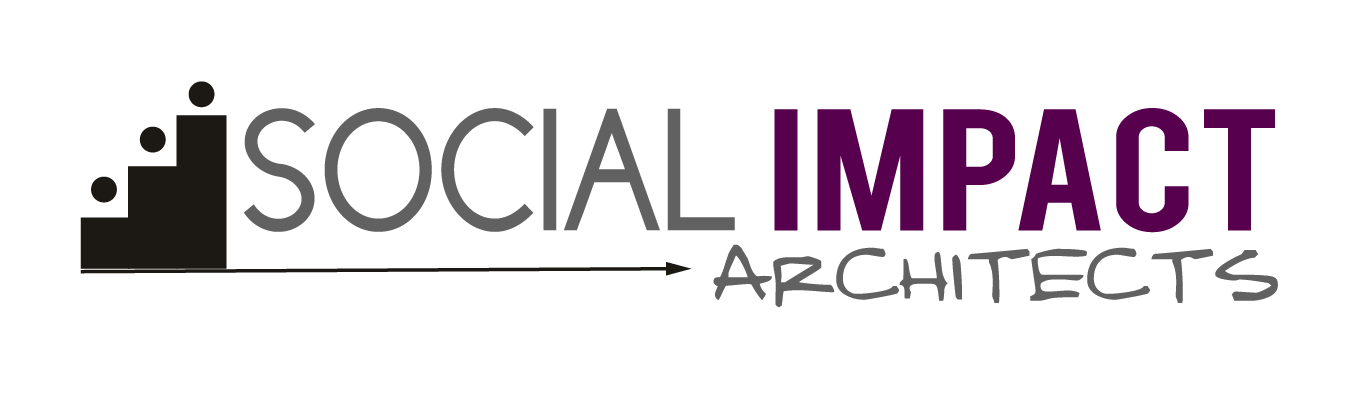 Instructions: 1) Review matrix and customize for your needs. Feel free to add additional components and assign a value to it. The score of 3 points should always be assigned to the optimal answer (e.g. start-up costs are low or fit with mission is high). 2) List the current programs and/or future opportunities that you identified. 3) Through an individual or group process, assess each component based on ease of operations, impact on mission, and return on investment according to the matrix. Calculate an overall score for each program/opportunity. 4) Identify the top 2-3 programs and/or opportunities based on those that have the highest scores.OpportunityEase of ImplementationEase of ImplementationEase of ImplementationAbility to Achieve MissionAbility to Achieve MissionProfit GenerationProfit GenerationProfit GenerationOverall ScoreH = HighM = MediumL = LowInternal Expertise and Capacity3 for H, 2 for M or 1 for LOperational Complexity1 for H, 2 for M or 3 for LFit with Strengths3 for H, 2 for M or 1 for LFit with Mission3 for H, 2 for M or 1 for LPositive Impact on Constituents3 for H, 2 for M or 1 for LStart-Up Costs1 for H, 2 for M or 3 for LMarket Demand/ Willingness to Pay3 for H, 2 for M or 1 for LExpected Profit3 for H, 2 for M or 1 for LSpace Rental – Indoor Gymnasium2332232219